ОПИСАНИЕ КОМПЕТЕНЦИИ«Управление бульдозером»2024 г.Наименование компетенции: Управление бульдозеромФормат участия в соревновании: ИндивидуальныйОписание компетенции.Бульдозер — самоходная землеройная машина, представляющая собой гусеничный или колёсный трактор, тягач или другое шасси с навесным рабочим органом — криволинейным в сечении отвалом (щитом), расположенным вне базы ходовой части машины.Служит для послойного копания, планировки и перемещения (на расстояние 10—200 метров) грунтов, полезных ископаемых, дорожно-строительных и других материалов при строительстве и ремонте дорог, гидротехнических и других инженерных сооружений. Также бульдозер применяется при разработке россыпей, на отвалах, при рекультивации, в качестве вспомогательной машины в карьерах. Кроме того, бульдозер используют также как толкач (например, при заполнении самоходных и прицепных скреперов).Машинист бульдозера - это рабочий-специалист, управляющий тяжелой строительной техникой, бульдозерами. Он осуществляет подготовительные работы на месте будущего строительства: разравнивание площадок, создание насыпей, котлованов, послойное нанесение грунтов по меткам и т.д.Рабочее место машиниста - это кабина бульдозера. Основные операции - это подъем и опускание отвала, передвижение строительного транспорта. Ремонт и уход за доверенной техникой также осуществляет машинист бульдозера. При выполнении всех видов работ, машинист бульдозера должен знать и уметь:общее устройство бульдозеров;устройство их рабочего оборудования;виды грунтов, обрабатываемых бульдозерами;разновидности земляных сооружений, создаваемых бульдозерами;основы безопасности труда машиниста;ориентироваться в схемах сборочных единиц бульдозера;условия и возможности разработки горных пород бульдозером;правила безопасной эксплуатации самоходных машин и тракторов;правила технической эксплуатации бульдозера;порядок проведения технического обслуживания и ремонта;правила допуска к работе машиниста бульдозера;читать технологические карты производства работ;разрабатывать технологию работы. В обязанности машиниста бульдозера входит: управление этой машиной и применение ее строго по назначению; четкое знание и соблюдение техники безопасности, правил эксплуатации и требований ППД во избежание несчастных случаев и аварий; грамотное и регулярное техническое обслуживание бульдозера; ремонт неисправностей;установка запчасти на бульдозер;своевременная замена технических жидкостей;своевременная замена расходных материалов;своевременная смазка деталей;согласование производимых работ с другими участниками производственного процесса;заполнение документации.Цель компетенции: подготовка квалифицированных кадров для наполнения добывающей и обрабатывающей промышленности, молодыми профессионалами, имеющими практический опыт работы на бульдозере и готовых к выполнению производственных задач по выпуску из образовательного учреждения.Актуальность профессии «Машиниста бульдозера» заключается в необходимости специалистов данной профессии в строительстве и ремонте автомобильных дорог, железных дорог, оросительных и судоходных каналов, плотин, оградительных земляных дамб, котлованов под здания и сооружения, а также в горнодобывающей отрасли экономики. Все связано с тем,  работодателям, не смотря на кадровый голод, нужны сотрудники, которые могут самостоятельно принимать решения, грамотно планировать время и решать разного рода практические задачи, встречающиеся на пути профессиональной деятельности.Особенности профессиональной деятельности специалиста:Профессия машиниста бульдозера – достаточно сложная, поскольку предусматривает большие физические нагрузки и взаимодействие с вредными веществами (мазутом, маслами). К тому же ее представители вынуждены работать, в условиях вибрации, постоянного шума и при любой погоде. Машинист должен обладать крепким здоровьем, физической силой, иметь хорошее зрение и слух. Противопоказана такая работа людям с сердечно-сосудистыми заболеваниями, нарушением вестибулярного аппарата и опорно-двигательной системы.Нормативные правовые акты.Поскольку Описание компетенции содержит лишь информацию, относящуюся к соответствующей компетенции, его необходимо использовать на основании следующих документов:ФГОС СПО23.02.04 Техническая эксплуатация подъемно-транспортных, строительных, дорожных машин и оборудования (по отраслям).Приказ Минобрнауки России от 23.01.2018 N 45 «Об утверждении федерального государственного образовательного стандарта среднего профессионального образования по специальности» (Зарегистрировано в Минюсте России 06.02.2018 № 49942).23.01.06 Машинист дорожных и строительных машин" (Зарегистрирован 10.06.2022 № 68839).Приказ Министерства просвещения Российской Федерации от 13.05.2022 № 328 "Об утверждении федерального государственного образовательного стандарта среднего профессионального образования.130404.01 Машинист на открытых горных работах.Приказ Минобрнауки России от 02.08.2013 N 651 (ред. от 13.07.2021)  об утверждении федерального государственного образовательного стандарта среднего профессионального образования по профессии 130404.01 Машинист на открытых горных работах (Зарегистрировано в Минюсте России 20.08.2013 N 29493)Профессиональный стандарт16.027 Машинист бульдозера.Приказ Минтруда России от 22 сентября 2020 года N 637н «Об утверждении профессионального стандарта «Машинист бульдозера» (Зарегистрировано в Минюсте России 20 октября 2020 года,
регистрационный № 60471).18.008 Машинист бульдозера на горных работах.Приказ Минтруда России от 30.03.2021 № 165н «Об утверждении профессионального стандарта  «Машинист бульдозера на горных работах» (Зарегистрировано в Минюсте России 30 апреля 2021 г.  регистрационный № 63329).ЕТКСВыпуск 3, раздел «Строительные, монтажные и ремонтно-строительные работы».Приказ Минздравсоцразвития РФ от 06.04.2007 N 243 (ред. от 30.04.2009) «Об утверждении Единого тарифно-квалификационного справочника работ и профессий рабочих, выпуск 3, раздел «Строительные, монтажные и ремонтно-строительные работы».СанПин:Приказ Минтруда России от 09.12.2014 N 997н "Об утверждении Типовых норм бесплатной выдачи специальной одежды, специальнойобуви и других средств индивидуальной защиты работникам сквозных профессий и должностей всех видов экономической деятельности, занятым на работах с вредными и (или) опасными условиями труда, а также на работах, выполняемых в особых температурных условиях или связанных с загрязнением" (Зарегистрировано в Минюсте России26.02.2015 N 36213)СП (СНИП)"СП 48.13330.2019. Свод правил. Организация строительства. СНиП 12-01-2004" (утв. и введен в действие Приказом Минстроя России от 24.12.2019 N 861/пр)Правила дорожного движения / ПДД РФ утверждены постановлением Правительства РФ № 1769 от 06.10.2022. Данные правила ПДД действуют с 1 марта 2023 года.Постановление Правительства РФ от 12 июля 1999 г. N 796 "Об утверждении Правил допуска к управлению самоходными машинами и выдачи удостоверений тракториста-машиниста (тракториста)" (с изменениями и дополнениями)Постановление Правительства РФ от 19 сентября 2020 г. N 1503"Об утверждении требований к техническому состоянию и эксплуатации самоходных машин и других видов техники"Перечень профессиональных задач специалиста по компетенции определяется профессиональной областью специалиста и базируется на требованиях современного рынка труда к данному специалисту. 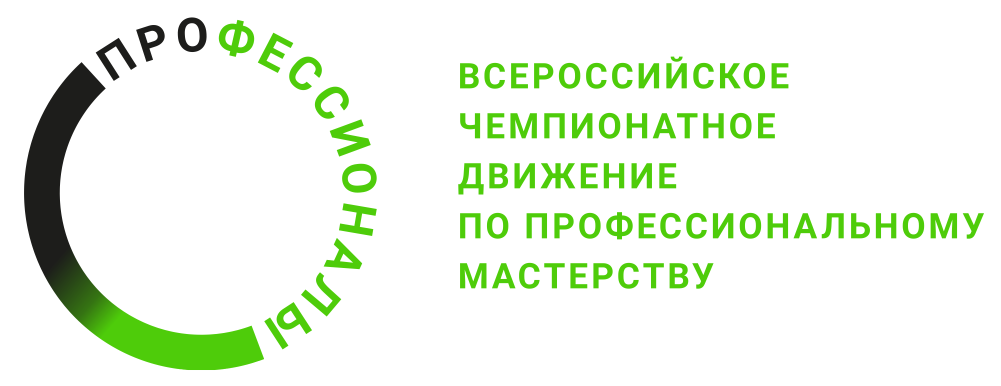 № п/пВиды деятельности/трудовые функции1Выполнение работ по перемещению горной массы, грунта, топлива, сырья и других материалов бульдозером;2Выполнение планировочных работ в карьере, на отвалах, складах бульдозером;3Выполнение работ по зачистке пласта, бровки бульдозером;4Выполнение работ по разравниванию породы, грунта бульдозером;5Выполнение работ по профилированию и подчистке откаточных путей бульдозером;6Производство вскрышных работ бульдозером;7Выполнение работ по передвижке железнодорожных путей бульдозером;8Подтягивание горной массы в забое к экскаваторам бульдозером;9Выравнивание подошвы забоя, крутых откосов, уступов бульдозером;10Выполнение работ по погрузке, разгрузке и перемещению грузов бульдозером;11Выполнение работ по распашке отвалов, снегоочистке и очистке территории бульдозером;12Выполнение работ по рыхлению грунта бульдозером;13Выполнение штабелировочных работ бульдозером 14Перемещение бульдозера в процессе выполнения работ;15Транспортирование бульдозера своим ходом по дорогам общего пользования;16Транспортирование бульдозера железнодорожным транспортом и трейлером.